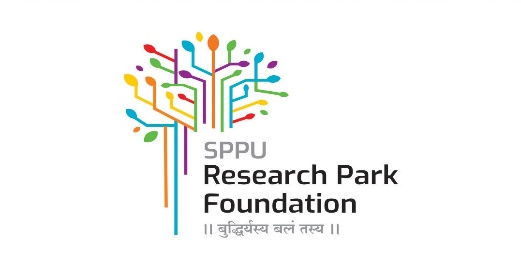 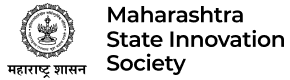 SPPU Research Park FoundationMAHARASHTRA STATE INNOVATION SOCIETY SEED FUND SCHEMEAPPLICATION FORMEntity DetailsAuthorized RepresentativeStartup TeamStartup DetailsFunding DetailsPrior Funding Details: Any Funds / Grants / Investments Received from any other sourcesUpload DocumentsQuantum of Funds Required:Upload Pitch deck of Business IdeaVideo URL showcasing the product and/or business modelUploaded any other relevant documentsName of the EntityDomainSectorDPIIT Recognition NumberNature of EntityDate of Incorporation/RegistrationPlease attach Incorporation Certificate /  UndertakingCorporate Identification NumberPAN / TANRegistered AddressCityStateName of RepresentativeDesignationMobile No.Email IDName of the CEOLinkedIn ProfileBackground of the CEOCo – Founder Details ( If any)List of all team along with the number of full-time employees in each teamList of all team along with the number of full-time employees in each teamList of all team along with the number of full-time employees in each teamTeam NameNo. of Full time employeesManagementFinance & back officeMarketingOperationsPromoter's DetailsPromoter's DetailsPromoter's DetailsPromoter's NameAadhaar NumberIs it a Technology Startup ?What is the problem you are solving?What is your value proposition for this problem?What is your unique selling point?What is your target customer segment?Who are your key competitors?What is the market size of the opportunity?How do you aim to scale-up?What will be the revenue model?Website URLSocial MediaFunds Deployment Plan with Broad Expense CategoriesFunds Deployment Plan with Broad Expense CategoriesFunds Deployment Plan with Broad Expense CategoriesFunds Deployment Plan with Broad Expense CategoriesExpense BucketExpense AmountDeployment Start DateDeployment End Date